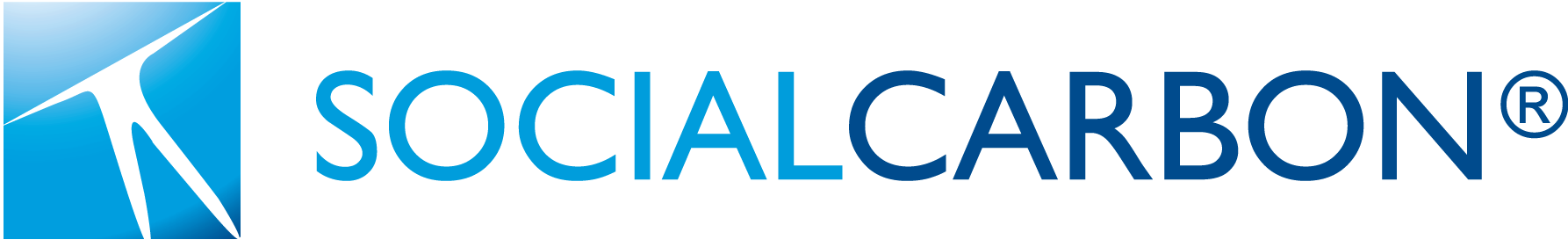 Methodology expert application form.This form shall be used by methodology expert applicants and the information provided in it will be used by SOCIALCARBON to assess the applicant’s suitability as a methodology expert. Requirements for methodology experts are set out in the SOCIALCARBON Standard document Methodology Approval Process. All information provided will be treated by SOCIALCARBON as confidential.The applicant must complete all the required information in the table below and submit it electronically to SOCIALCARBON at operations@socialcarbon.org. All information in the table must be completed using Arial 10.5 point, black, regular (non-italic) font.Upon receipt of the application by SOCIALCARBON, the applicant will be invoiced for the expert application fee. The application will not be reviewed until the funds have cleared.   DateDate of submissionApplicant nameName of applicantContactPhysical address, telephone, email, websiteProject categories applied forReduced Emissions from Deforestation and DegradationProject categories applied forWetlands Restoration and ConservationProject categories applied forStandardized MethodsExpertise and experienceAFOLU:The applicant is expected to possess significant expertise in the project category for which they are applying. The applicant shall have at least three years of relevant work experience or an equivalent combination of education and work experience as follows: Have expertise in assessing carbon baselines, modeling, leakage, and measurement and monitoring frameworks, specifically as they relate to AFOLU methodologies;Have experience in developing AFOLU projects or methodologies or assessing projects or methodologies under the SOCIALCARBON Standard or an approved GHG program; and,Be well versed in current scientific thinking and best practices associated with AFOLU project design and implementation, as well as carbon accounting and reporting.Such experience may be demonstrated and supported with direct work experience, education/training, peer-reviewed journal articles, publications, publicly available reports, and/or methodologies developed, applied or assessed. Max 1000 wordsStandardized Methods:The applicant shall possess significant expertise in the development and use of standardized methods. The applicant shall have at least three years of relevant work experience or an equivalent combination of education and work experience as follows:Have expertise and experience in developing projects or methodologies or assessing projects or methodologies that use standardized methods; and, Be well versed in current scientific thinking and best practices associated with standardized methods and their implementation.  Such experience may be demonstrated and supported with direct work experience, education/training, peer-reviewed journal articles, publications, publicly available reports, and/or methodologies developed, applied or assessed. Max 1000 words.Regional scope (for AFOLU experts)Describe regional expertise and experience that may be relevant to assessing individual AFOLU methodologies (e.g., specific to developing country, industrialized country and/or regional/state contexts). Max 300 words.Organizational affiliationsList all relevant organizational affiliations and anything else that might give rise to a conflict of interest over assessment of new methodologies.Attached documentsList all documents submitted as part of the application. The applicant must submit their CV/resume, which must not exceed three pages.RefereesName and contact information for two referees, at least one of whom must be a professional, non-academic referee.